KLASA: 021-05/20-01/11URBROJ: 2158/07-01-20-01Vladislavci, 24. prosinca 2020.Temeljem članka 33. stavka 3. Poslovnika Općinskog vijeća Općine Vladislavci («Službeni glasnik» Općine Vladislavci  broj 3/13 i 3/17, 4/20 i 5/20 – pročišćeni tekst, 8/20), sazivam31. SJEDNICU OPĆINSKOG VIJEĆAOPĆINE VLADISLAVCI Sjednica će se održati  30. prosinca 2020. godine (srijeda)u Društvenom domu Vladislavci, Erne Kiša 1A, Vladislavcis početkom u 21:00 satiZa sjednicu predlažem slijedeći: D N E V N I   R E D:Usvajanje zapisnika 30. sjednice Općinskog vijeća, Vijećnička pitanja, Donošenje Odluke o 4. izmjenama i dopunama Proračuna Općine Vladislavci za 2020. godinu, sa projekcijama za 2021. i 2022. godinuDonošenje Odluke o 4. izmjenama Plana provedbe Programa poticanja uređenja naselja i demografske obnove na području Općine Vladislavci za 2020. godinuDonošenje Odluke o 4. izmjenama Programa održavanja komunalne infrastrukture  na području Općine Vladislavci za 2020. godinuDonošenje Odluke o 4. izmjenama Programa građenja komunalne infrastrukture na području Općine Vladislavci u 2020. godiniDonošenje Odluke o 4. izmjenama Programa korištenja sredstava od raspolaganja poljoprivrednim zemljištem u vlasništvu države na području Općine Vladislavci za 2020. godinuDonošenje Odluke o izmjenama i dopunama Odluke o osnivanju javne ustanoveJavna vatrogasna postrojba Čepin.Donošenje Zaključka o odobravanju donacije Kliničkom bolničkom centru OsijekRazno.PREDSJEDNIKOPĆINSKOG VIJEĆAKrunoslav MorovićPrilog:Zapisnik 30. sjednice Općinskog vijeća, Odluka o 4. izmjenama i dopunama Proračuna Općine Vladislavci za 2020. godinu, sa projekcijama za 2021. i 2022. godinuOdluka o 4. izmjenama Plana provedbe Programa poticanja uređenja naselja i demografske obnove na području Općine Vladislavci za 2020. godinuOdluka o 4. izmjenama Programa održavanja komunalne infrastrukture  na području Općine Vladislavci za 2020. godinuOdluka o 4. izmjenama Programa građenja komunalne infrastrukture na području Općine Vladislavci u 2020. godiniOdluka o 4. izmjenama Programa korištenja sredstava od raspolaganja poljoprivrednim zemljištem u vlasništvu države na području Općine Vladislavci za 2020. godinuOdluka o izmjenama i dopunama Odluke o osnivanju javne ustanove Javna vatrogasna postrojba Čepin.Zaključka o odobravanju donacije Kliničkom bolničkom centru Osijek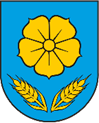 REPUBLIKA HRVATSKAOSJEČKO-BARANJSKA ŽUPANIJAOPĆINA VLADISLAVCIOPĆINSKO VIJEĆE